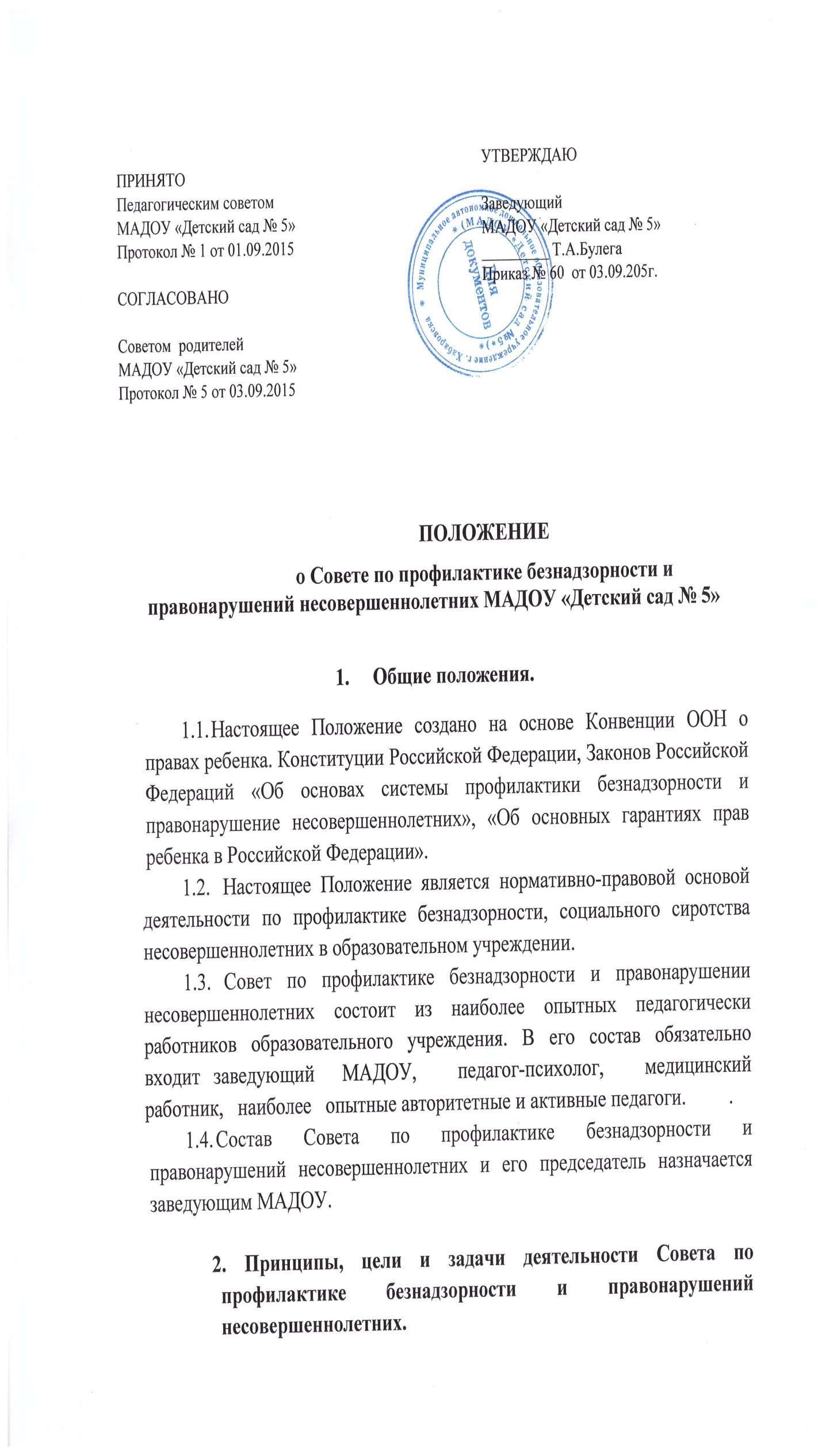 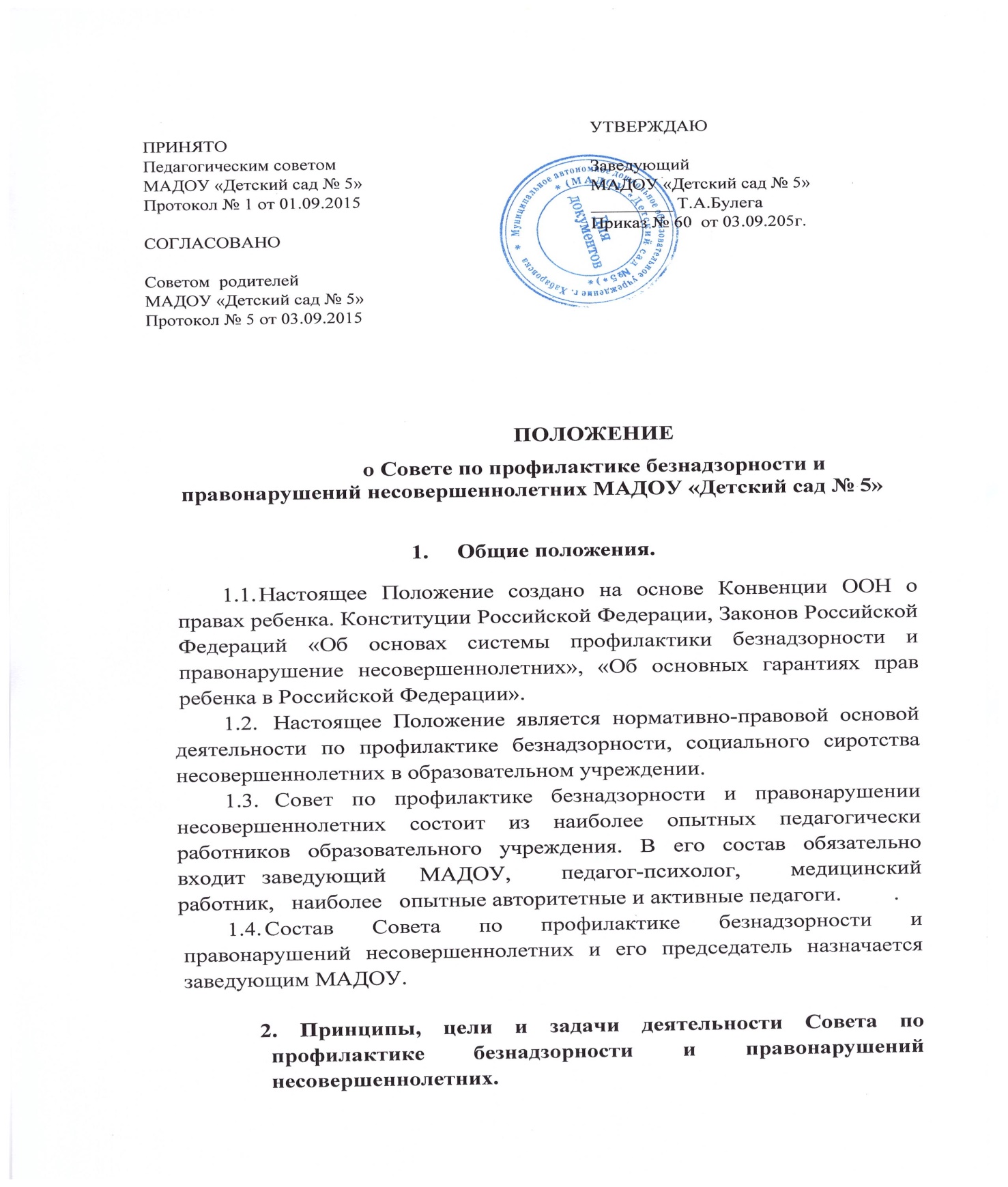 2.1. Деятельность Совета по профилактике безнадзорностиправонарушений несовершеннолетних основывается на принципах:- законности, демократизма и гуманного отношения к несовершеннолетним;- индивидуального подхода к несовершеннолетним и их семьям;- соблюдения конфиденциальности полученной информации;- обеспечения ответственности должностных лиц и граждан за нарушениеправ и законных интересов несовершеннолетних.2.2. Совет по профилактике безнадзорности и правонарушенийнесовершеннолетних - это коллегиальный орган, целью которого являетсяпланирование, организация и осуществление контроля за проведениемпервичной, ранней профилактики социально опасных явлений(безнадзорности, антиобщественных действий).2.3. Основными задачами деятельности Совета по профилактикебезнадзорности и правонарушений несовершеннолетних являются:- выявление и устранение причин и условий, способствующих безнадзорностинесовершеннолетних;- обеспечение защиты прав и законных интересов несовершеннолетних;- социально-педагогическая реабилитация несовершеннолетних,находящихся в социально опасном положении;- обеспечение эффективного взаимодействия образовательного учреждения сорганами и учреждениями системы профилактики безнадзорности иправонарушений несовершеннолетних.3. Категории лиц, в отношении которых проводитсяиндивидуальная профилактическая работа.3.1. Совет по профилактике безнадзорности и правонарушенийнесовершеннолетних организует и проводит индивидуальнуюпрофилактическую работу в отношении родителей и лиц, их замещающих, если они не исполняют своих обязанностей по воспитанию, обучению илисодержанию вышеназванных категорий несовершеннолетних. Подобнаяработа проводится и в случае их отрицательного влияния на поведениенесовершеннолетних или жестокого с ними обращения.4. Порядок деятельности Совета по профилактике безнадзорности иправонарушений несовершеннолетних.4.1. Совет по профилактике безнадзорности и правонарушенийнесовершеннолетних рассматривает вопросы, отнесенные к его компетенции,на своих заседаниях, которые проходят не реже трех раз в год (за исключениемэкстренных случаев, либо сложившейся обстановки в учреждении образования).4.2. Деятельность Совета по профилактике безнадзорности иправонарушений несовершеннолетних планируется на текущий учебный год.План работы обсуждается на заседании Совета профилактики и утверждаетсязаведующим дошкольным образовательным учреждением. В течение учебного года по мере необходимости в план вносятся коррективы.4.3. Деятельность Совета по профилактике безнадзорности иправонарушений несовершеннолетних строится во взаимодействии скомиссией по делам несовершеннолетних и защите их прав,заинтересованными ведомствами, учреждениями, общественнымиорганизациями, проводящими профилактическую воспитательную работу, атакже с психологической службой на муниципальном уровне.4.4 Деятельность Совета по профилактике безнадзорности иправонарушений несовершеннолетних оформляется в следующих документах:- Приказ о создании Совета по профилактике безнадзорности иправонарушений несовершеннолетних.- Положение о Совете по профилактике безнадзорности и правонарушенийнесовершеннолетних.- Годовой план работы Совета по профилактике безнадзорности иправонарушений несовершеннолетних.- Журнал протоколов заседаний Совета по профилактике безнадзорности иправонарушений несовершеннолетних.- Программы (планы) индивидуальной профилактической работы с семьями,состоящими на внутреннем учете в учреждении образования.- Оформленная база данных семей, состоящих на внутреннем учете вобразовательном учреждении.4.5. Совет по профилактике безнадзорности и правонарушенийнесовершеннолетних подотчетен заведующему дошкольнымобразовательным учреждением.5. Содержание деятельности Совета по профилактике безнадзорностии правонарушений несовершеннолетних.5.1. Совет по профилактике безнадзорности и правонарушенийнесовершеннолетних осуществляет аналитическую деятельность:- изучает состояние профилактической деятельности образовательногоучреждения, эффективность проводимых мероприятий;- выявляет детей с отклонениями в поведении;- выявляет семьи, находящиеся в социально опасном положении;- выявляет семьи, исполняющие свои обязанности в недолжной мере (группыриска).5.2. Совет по профилактике безнадзорности и правонарушенийнесовершеннолетних осуществляет непосредственную профилактическуюдеятельность:- направляет, в случае необходимости, родителей на консультации кспециалистам (педагогу-психологу, учителю-дефектологу, медицинскомуработнику и т.п.);- осуществляет постановку и снятие семьи с внутреннего учета в дошкольномобразовательном учреждении;- организует в особо сложных случаях индивидуальное шефство надвоспитанниками;- осуществляет профилактическую работу с неблагополучными семьями приподдержке органов соц. защиты и других ведомств города;- информирует заведующего дошкольным образовательным учреждением осостоянии проводимой работы с воспитанниками и семьями, исполнительскойдисциплины привлеченных работников образовательного учреждения;5.3. Совет по профилактике безнадзорности и правонарушенийнесовершеннолетних осуществляет организационную деятельность:- ставит перед соответствующими организациями вопрос о привлеченииродителей, не выполняющих свои обязанности по воспитанию детей, кустановленной законодательством ответственности;- оказывает педагогическую помощь родителям или лицам, их заменяющих;- организует обучение педагогического коллектива современным формам,методам, технологиям профилактической деятельности.- просвещение родителей.